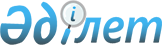 О городском бюджете города Рудного на 2014-2016 годыРешение маслихата города Рудного Костанайской области от 27 декабря 2013 года № 227. Зарегистрировано Департаментом юстиции Костанайской области 30 декабря 2013 года № 4387

      В соответствии со статьей 75 Бюджетного кодекса Республики Казахстан от 4 декабря 2008 года, статьей 6 Закона Республики Казахстан от 23 января 2001 года "О местном государственном управлении и самоуправлении в Республике Казахстан" маслихат РЕШИЛ:



      1. Утвердить городской бюджет города Рудного на 2014-2016 годы согласно приложениям 1, 2 и 3, в том числе на 2014 год в следующих объемах:



      1) доходы – 14 778 570,8 тысячи тенге, в том числе по:

      налоговым поступлениям – 11 450 787,1 тысячи тенге;

      неналоговым поступлениям – 34 416,0 тысяч тенге;

      поступлениям от продажи основного капитала – 812 012,0 тысяч тенге;

      поступлениям трансфертов – 2 481 355,7 тысячи тенге;



      2) затраты – 15 051 857,0 тысяч тенге;



      3) чистое бюджетное кредитование – 20 000,0 тысяч тенге, в том числе:

      бюджетные кредиты – 20 000,0 тысяч тенге;



      4) сальдо по операциям с финансовыми активами – 34 210,6 тысячи тенге;



      5) дефицит (профицит) бюджета – -327 496,8 тысячи тенге;



      6) финансирование дефицита (использование профицита) бюджета – 327 496,8 тысячи тенге.

      Сноска. Пункт 1 с изменениями, внесенными решениями маслихата города Рудного Костанайской области от 17.02.2014 № 250; от 18.04.2014 № 268 (вводится в действие с 01.01.2014); от 05.05.2014 № 275 (вводится в действие с 01.01.2014); от 16.07.2014 № 288 (вводится в действие с 01.01.2014); от 06.08.2014 № 300 (вводится в действие с 01.01.2014); от 22.10.2014 № 332 (вводится в действие с 01.01.2014); от 02.12.2014 № 339 (вводится в действие с 01.01.2014).



      2. Учесть, что объемы бюджетных субвенций, передаваемых из областного бюджета в городской бюджет города Рудного, на 2014 год составляют 0 тысяч тенге.



      3. Учесть, что объемы бюджетных изъятий из городского бюджета города Рудного в областной бюджет на 2014 год составляют 6 178 831,0 тысячу тенге.



      4. Утвердить размер резерва местного исполнительного органа города Рудного на 2014 год в сумме 93001,2 тысячи тенге.

      Сноска. Пункт 4 - в редакции решения маслихата города Рудный Костанайской области от 22.10.2014 № 332 (вводится в действие с 01.01.2014).



      5. Утвердить перечень бюджетных программ на 2014 год, не подлежащих секвестру в процессе исполнения городского бюджета города Рудного, согласно приложению 4.



      6. Утвердить перечень бюджетных программ поселка Горняцкий на 2014 год согласно приложению 5 и перечень бюджетных программ поселка Качар на 2014 год согласно приложению 6.



      7. Настоящее решение вводится в действие с 1 января 2014 года.      Председатель девятой очередной

      сессии городского маслихата                А. Макаренко      Секретарь городского маслихата             В. Лощинин      СОГЛАСОВАНО      Руководитель

      государственного учреждения

      "Рудненский городской отдел финансов"

      акимата города Рудного

      ___________________ С. Фаткуллина      Руководитель

      государственного учреждения

      "Рудненский городской отдел

      экономики и бюджетного планирования"

      акимата города Рудного

      ____________________ З. Жигунова

Приложение 1           

к решению маслихата        

от 27 декабря 2013 года № 227   Городской бюджет города Рудного на 2014 год      Сноска. Приложение 1 - в редакции решения маслихата города Рудного Костанайской области от 02.12.2014 № 339 (вводится в действие с 01.01.2014).

Приложение 2            

к решению маслихата         

от 27 декабря 2013 года № 227   Городской бюджет города Рудного на 2015 год      Сноска. Приложение 2 - в редакции решения маслихата города Рудного Костанайской области от 18.04.2014 № 268 (вводится в действие с 01.01.2014).

Приложение 3           

к решению маслихата        

от 27 декабря 2013 года № 227   Городской бюджет города Рудного на 2016 год      Сноска. Приложение 3 - в редакции решения маслихата города Рудного Костанайской области от 05.05.2014 № 275 (вводится в действие с 01.01.2014).

Приложение 4           

к решению маслихата        

от 27 декабря 2013 года № 227   Перечень бюджетных программ на 2014 год, не подлежащих секвестру в процессе исполнения городского бюджета города Рудного

Приложение 5           

к решению маслихата        

от 27 декабря 2013 года № 227   Перечень бюджетных программ поселка Горняцкий на 2014 год      Сноска. Приложение 5 - в редакции решения маслихата города Рудного Костанайской области от 02.12.2014 № 339 (вводится в действие с 01.01.2014).

Приложение 6            

к решению маслихата         

от 27 декабря 2013 года № 227   Перечень бюджетных программ поселка Качар на 2014 год      Сноска. Приложение 6 - в редакции решения маслихата города Рудного Костанайской области от 02.12.2014 № 339 (вводится в действие с 01.01.2014).
					© 2012. РГП на ПХВ «Институт законодательства и правовой информации Республики Казахстан» Министерства юстиции Республики Казахстан
				КатегорияКатегорияКатегорияКатегорияКатегорияСумма,

тысяч тенгеКлассКлассКлассСумма,

тысяч тенгеПодклассПодклассСумма,

тысяч тенгеНаименованиеСумма,

тысяч тенгеI. Доходы14778570,81Налоговые поступления11450787,1101Подоходный налог4513466,01012Индивидуальный подоходный налог4513466,0103Социальный налог3450731,11031Социальный налог3450731,1104Hалоги на собственность909164,01041Hалоги на имущество622112,01043Земельный налог32584,01044Hалог на транспортные средства254459,01045Единый земельный налог9,0105Внутренние налоги на товары, работы и услуги2538034,01052Акцизы1478632,01053Поступления за использование природных и других ресурсов1003103,01054Сборы за ведение предпринимательской и профессиональной деятельности53173,01055Налог на игорный бизнес3126,0108Обязательные платежи, взимаемые за совершение юридически значимых действий и (или) выдачу документов уполномоченными на то государственными органами или должностными лицами39392,01081Государственная пошлина39392,02Неналоговые поступления34416,0201Доходы от государственной собственности25319,02011Поступления части чистого дохода государственных предприятий213,02015Доходы от аренды имущества, находящегося в государственной собственности25106,0206Прочие неналоговые поступления9097,02061Прочие неналоговые поступления9097,03Поступления от продажи основного капитала812012,0301Продажа государственного имущества, закрепленного за государственными учреждениями9147,03011Продажа государственного имущества, закрепленного за государственными учреждениями9147,0303Продажа земли и нематериальных активов802865,03031Продажа земли619640,03032Продажа нематериальных активов183225,04Поступления трансфертов2481355,7402Трансферты из вышестоящих органов государственного управления2481355,74022Трансферты из областного бюджета2481355,7Функциональная группаФункциональная группаФункциональная группаФункциональная группаФункциональная группаСумма,

тысяч тенгеФункциональная подгруппаФункциональная подгруппаФункциональная подгруппаФункциональная подгруппаСумма,

тысяч тенгеАдминистратор бюджетных программАдминистратор бюджетных программАдминистратор бюджетных программСумма,

тысяч тенгеПрограммаПрограммаСумма,

тысяч тенгеНаименованиеСумма,

тысяч тенгеII. Затраты15051857,001Государственные услуги общего характера184416,21Представительные, исполнительные и другие органы, выполняющие общие функции государственного управления141703,7112Аппарат маслихата района (города областного значения)13847,0001Услуги по обеспечению деятельности маслихата района (города областного значения)13847,0122Аппарат акима района (города областного значения)90993,5001Услуги по обеспечению деятельности акима района (города областного значения)90993,5123Аппарат акима района в городе, города районного значения, поселка, села, сельского округа36863,2001Услуги по обеспечению деятельности акима района в городе, города районного значения, поселка, села, сельского округа36783,2022Капитальные расходы государственного органа80,02Финансовая деятельность24690,3452Отдел финансов района (города областного значения)24690,3001Услуги по реализации государственной политики в области исполнения бюджета района (города областного значения) и управления коммунальной собственностью района (города областного значения)22522,3010Приватизация, управление коммунальным имуществом, постприватизационная деятельность и регулирование споров, связанных с этим 135,0011Учет, хранение, оценка и реализация имущества, поступившего в коммунальную собственность600,0018Капитальные расходы государственного органа1433,05Планирование и статистическая деятельность18022,2453Отдел экономики и бюджетного планирования района (города областного значения)18022,2001Услуги по реализации государственной политики в области формирования и развития экономической политики, системы государственного планирования и управления района (города областного значения)17138,2004Капитальные расходы государственного органа884,002Оборона10658,11Военные нужды10658,1122Аппарат акима района (города областного значения)10658,1005Мероприятия в рамках исполнения всеобщей воинской обязанности10658,103Общественный порядок, безопасность, правовая, судебная, уголовно-исполнительная деятельность19684,09Прочие услуги в области общественного порядка и безопасности19684,0458Отдел жилищно-коммунального хозяйства, пассажирского транспорта и автомобильных дорог района (города областного значения)19684,0021Обеспечение безопасности дорожного движения в населенных пунктах19684,004Образование4035562,31Дошкольное воспитание и обучение766520,3464Отдел образования района (города областного значения)766520,3009Обеспечение деятельности организаций дошкольного воспитания и обучения643615,3040Реализация государственного образовательного заказа в дошкольных организациях образования122905,02Начальное, основное среднее и общее среднее образование2481475,0123Аппарат акима района в городе, города районного значения, поселка, села, сельского округа8890,0005Организация бесплатного подвоза учащихся до школы и обратно в сельской местности8890,0464Отдел образования района (города областного значения)2472585,0003Общеобразовательное обучение2238858,2006Дополнительное образование для детей233726,89Прочие услуги в области образования787567,0464Отдел образования района (города областного значения)568301,9001Услуги по реализации государственной политики на местном уровне в области образования13919,6005Приобретение и доставка учебников, учебно-методических комплексов для государственных учреждений образования района (города областного значения)32350,0012Капитальные расходы государственного органа415,0015Ежемесячная выплата денежных средств опекунам (попечителям) на содержание ребенка-сироты (детей-сирот), и ребенка (детей), оставшегося без попечения родителей48587,2067Капитальные расходы подведомственных государственных учреждений и организаций473030,1467Отдел строительства района (города областного значения)219265,1037Строительство и реконструкция объектов образования219265,106Социальная помощь и социальное обеспечение568114,02Социальная помощь489313,7451Отдел занятости и социальных программ района (города областного значения)489313,7002Программа занятости92248,0005Государственная адресная социальная помощь1564,9006Оказание жилищной помощи67445,0007Социальная помощь отдельным категориям нуждающихся граждан по решениям местных представительных органов88180,8010Материальное обеспечение детей-инвалидов, воспитывающихся и обучающихся на дому3913,0013Социальная адаптация лиц, не имеющих определенного местожительства122077,2015Территориальные центры социального обслуживания пенсионеров и инвалидов84920,0016Государственные пособия на детей до 18 лет2954,1017Обеспечение нуждающихся инвалидов обязательными гигиеническими средствами и предоставление услуг специалистами жестового языка, индивидуальными помощниками в соответствии с индивидуальной программой реабилитации инвалида24713,1023Обеспечение деятельности центров занятости населения1297,69Прочие услуги в области социальной помощи и социального обеспечения78800,3451Отдел занятости и социальных программ района (города областного значения)77858,5001Услуги по реализации государственной политики на местном уровне в области обеспечения занятости и реализации социальных программ для населения58803,5011Оплата услуг по зачислению, выплате и доставке пособий и других социальных выплат932,0021Капитальные расходы государственного органа1821,5050Реализация Плана мероприятий по обеспечению прав и улучшению качества жизни инвалидов2222,5067Капитальные расходы подведомственных государственных учреждений и организаций14079,0458Отдел жилищно-коммунального хозяйства, пассажирского транспорта и автомобильных дорог района (города областного значения)941,8050Реализация Плана мероприятий по обеспечению прав и улучшению качества жизни инвалидов941,807Жилищно-коммунальное хозяйство955064,41Жилищное хозяйство425217,0458Отдел жилищно-коммунального хозяйства, пассажирского транспорта и автомобильных дорог района (города областного значения)154489,1003Организация сохранения государственного жилищного фонда148683,8031Изготовление технических паспортов на объекты кондоминиумов5000,0049Проведение энергетического аудита многоквартирных жилых домов805,3464Отдел образования района (города областного значения)489,0026Ремонт объектов в рамках развития городов и сельских населенных пунктов по Дорожной карте занятости 2020489,0467Отдел строительства района (города областного значения)262501,0003Проектирование, строительство и (или) приобретение жилья коммунального жилищного фонда163914,0004Проектирование, развитие, обустройство и (или) приобретение инженерно-коммуникационной инфраструктуры98587,0479Отдел жилищной инспекции района (города областного значения)7737,9001Услуги по реализации государственной политики на местном уровне в области жилищного фонда7737,92Коммунальное хозяйство205095,0458Отдел жилищно-коммунального хозяйства, пассажирского транспорта и автомобильных дорог района (города областного значения)205095,0012Функционирование системы водоснабжения и водоотведения623,0026Организация эксплуатации тепловых сетей, находящихся в коммунальной собственности районов (городов областного значения)506,1028Развитие коммунального хозяйства3360,9029Развитие системы водоснабжения и водоотведения200605,03Благоустройство населенных пунктов324752,4123Аппарат акима района в городе, города районного значения, поселка, села, сельского округа32406,0008Освещение улиц населенных пунктов8926,0009Обеспечение санитарии населенных пунктов480,0011Благоустройство и озеленение населенных пунктов23000,0458Отдел жилищно-коммунального хозяйства, пассажирского транспорта и автомобильных дорог района (города областного значения)292346,4015Освещение улиц в населенных пунктах58783,4017Содержание мест захоронений и захоронение безродных777,0018Благоустройство и озеленение населенных пунктов232786,008Культура, спорт, туризм и информационное пространство705464,61Деятельность в области культуры192379,6455Отдел культуры и развития языков района (города областного значения)192379,6003Поддержка культурно-досуговой работы192379,62Спорт341098,8465Отдел физической культуры и спорта района (города областного значения)340778,0001Услуги по реализации государственной политики на местном уровне в сфере физической культуры и спорта5678,0005Развитие массового спорта и национальных видов спорта277069,0006Проведение спортивных соревнований на районном (города областного значения) уровне13606,0032Капитальные расходы подведомственных государственных учреждений и организаций44425,0467Отдел строительства района (города областного значения)320,8008Развитие объектов спорта320,83Информационное пространство129261,4455Отдел культуры и развития языков района (города областного значения)80126,4006Функционирование районных (городских) библиотек61014,4007Развитие государственного языка и других языков народа Казахстана19112,0456Отдел внутренней политики района (города областного значения)49135,0002Услуги по проведению государственной информационной политики через газеты и журналы21206,0005Услуги по проведению государственной информационной политики через телерадиовещание27929,09Прочие услуги по организации культуры, спорта, туризма и информационного пространства42724,8455Отдел культуры и развития языков района (города областного значения)21125,2001Услуги по реализации государственной политики на местном уровне в области развития языков и культуры9874,2010Капитальные расходы государственного органа290,0032Капитальные расходы подведомственных государственных учреждений и организаций10961,0456Отдел внутренней политики района (города областного значения)21599,6001Услуги по реализации государственной политики на местном уровне в области информации, укрепления государственности и формирования социального оптимизма граждан16299,6003Реализация мероприятий в сфере молодежной политики5300,010Сельское, водное, лесное, рыбное хозяйство, особо охраняемые природные территории, охрана окружающей среды и животного мира, земельные отношения35190,31Сельское хозяйство18218,3474Отдел сельского хозяйства и ветеринарии района (города областного значения)18218,3001Услуги по реализации государственной политики на местном уровне в сфере сельского хозяйства и ветеринарии8336,6003Капитальные расходы государственного органа74,6005Обеспечение функционирования скотомогильников (биотермических ям)5176,0007Организация отлова и уничтожения бродячих собак и кошек3618,0008Возмещение владельцам стоимости изымаемых и уничтожаемых больных животных, продуктов и сырья животного происхождения747,1012Проведение мероприятий по идентификации сельскохозяйственных животных266,06Земельные отношения13279,0463Отдел земельных отношений района (города областного значения)13279,0001Услуги по реализации государственной политики в области регулирования земельных отношений на территории района (города областного значения)12644,5003Земельно-хозяйственное устройство населенных пунктов634,59Прочие услуги в области сельского, водного, лесного, рыбного хозяйства, охраны окружающей среды и земельных отношений3693,0474Отдел сельского хозяйства и ветеринарии района (города областного значения)3693,0013Проведение противоэпизоотических мероприятий3693,011Промышленность, архитектурная, градостроительная и строительная деятельность107674,72Архитектурная, градостроительная и строительная деятельность107674,7467Отдел строительства района (города областного значения)20580,2001Услуги по реализации государственной политики на местном уровне в области строительства20580,2468Отдел архитектуры и градостроительства района (города областного значения)87094,5001Услуги по реализации государственной политики в области архитектуры и градостроительства на местном уровне9545,5003Разработка схем градостроительного развития территории района и генеральных планов населенных пунктов71749,0004Капитальные расходы государственного органа 5800,012Транспорт и коммуникации644629,41Автомобильный транспорт644629,4123Аппарат акима района в городе, города районного значения, поселка, села, сельского округа51971,0013Обеспечение функционирования автомобильных дорог в городах районного значения, поселках, селах, сельских округах51971,0458Отдел жилищно-коммунального хозяйства, пассажирского транспорта и автомобильных дорог района (города областного значения)592658,4022Развитие транспортной инфраструктуры50182,3023Обеспечение функционирования автомобильных дорог542476,113Прочие1597483,73Поддержка предпринимательской деятельности и защита конкуренции8462,0469Отдел предпринимательства района (города областного значения)8462,0001Услуги по реализации государственной политики на местном уровне в области развития предпринимательства и промышленности6762,0003Поддержка предпринимательской деятельности1700,09Прочие1589021,7123Аппарат акима района в городе, города районного значения, поселка, села, сельского округа482,0040Реализация мер по содействию экономическому развитию регионов в рамках Программы "Развитие регионов"482,0452Отдел финансов района (города областного значения)93001,2012Резерв местного исполнительного органа района (города областного значения)93001,2458Отдел жилищно-коммунального хозяйства, пассажирского транспорта и автомобильных дорог района (города областного значения)1150940,5001Услуги по реализации государственной политики на местном уровне в области жилищно-коммунального хозяйства, пассажирского транспорта и автомобильных дорог 29507,0044Текущее обустройство моногородов в рамках Программы развития моногородов на 2012-2020 годы514500,5085Реализация бюджетных инвестиционных проектов в рамках Программы развития моногородов на 2012-2020 годы606933,0467Отдел строительства района (города областного значения)206598,0085Реализация бюджетных инвестиционных проектов в рамках Программы развития моногородов на 2012-2020 годы206598,0469Отдел предпринимательства района (города областного значения)138000,0033Субсидирование процентной ставки по кредитам для реализации проектов в рамках Программы развития моногородов на 2012-2020 годы114000,0034Предоставление грантов на развитие новых производств в рамках Программы развития моногородов на 2012-2020 годы24000,014Обслуживание долга3,31Обслуживание долга3,3452Отдел финансов района (города областного значения)3,3013Обслуживание долга местных исполнительных органов по выплате вознаграждений и иных платежей по займам из областного бюджета3,315Трансферты6187912,01Трансферты6187912,0452Отдел финансов района (города областного значения)6187912,0006Возврат неиспользованных (недоиспользованных) целевых трансфертов9081,0007Бюджетные изъятия6178831,0III. Чистое бюджетное кредитование20000,0Бюджетные кредиты20000,013Прочие20000,09Прочие20000,0469Отдел предпринимательства района (города областного значения)20000,0008Кредитование на содействие развитию предпринимательства в моногородах20000,0IV. Сальдо по операциям с финансовыми активами34210,6Приобретение финансовых активов34210,613Прочие34210,69Прочие34210,6458Отдел жилищно-коммунального хозяйства, пассажирского транспорта и автомобильных дорог района (города областного значения)34210,6060Увеличение уставных капиталов специализированных уполномоченных организаций30220,6065Формирование или увеличение уставного капитала юридических лиц3990,0V. Дефицит (профицит) бюджета-327496,8VI. Финансирование дефицита (использование профицита) бюджета327496,8КатегорияКатегорияКатегорияКатегорияСумма,

тысяч тенгеКлассКлассКлассСумма,

тысяч тенгеПодклассПодклассСумма,

тысяч тенгеНаименованиеСумма,

тысяч тенгеI. Доходы14574527,01Налоговые поступления13157679,0101Подоходный налог5332653,01012Индивидуальный подоходный налог5332653,0103Социальный налог4172496,01031Социальный налог4172496,0104Hалоги на собственность899496,01041Hалоги на имущество591412,01043Земельный налог37510,01044Hалог на транспортные средства270565,01045Единый земельный налог9,0105Внутренние налоги на товары, работы и услуги2715785,01052Акцизы1958778,01053Поступления за использование природных и других ресурсов695603,01054Сборы за ведение предпринимательской и профессиональной деятельности57908,01055Налог на игорный бизнес3496,0108Обязательные платежи, взимаемые за совершение юридически значимых действий и (или) выдачу документов уполномоченными на то государственными органами или должностными лицами37249,01081Государственная пошлина37249,02Неналоговые поступления34569,0201Доходы от государственной собственности20448,02011Поступления части чистого дохода государственных предприятий2363,02015Доходы от аренды имущества, находящегося в государственной собственности18085,0206Прочие неналоговые поступления14121,02061Прочие неналоговые поступления14121,03Поступления от продажи основного капитала62521,0301Продажа государственного имущества, закрепленного за государственными учреждениями22454,03011Продажа государственного имущества, закрепленного за государственными учреждениями22454,0303Продажа земли и нематериальных активов40067,03031Продажа земли22085,03032Продажа нематериальных активов17982,04Поступления трансфертов1319758,0402Трансферты из вышестоящих органов государственного управления1319758,04022Трансферты из областного бюджета1319758,0Функциональная группаФункциональная группаФункциональная группаФункциональная группаФункциональная группаСумма,

тысяч тенгеФункциональная подгруппаФункциональная подгруппаФункциональная подгруппаФункциональная подгруппаСумма,

тысяч тенгеАдминистратор бюджетных программАдминистратор бюджетных программАдминистратор бюджетных программСумма,

тысяч тенгеПрограммаПрограммаСумма,

тысяч тенгеНаименованиеСумма,

тысяч тенгеII. Затраты14574527,001Государственные услуги общего характера213867,01Представительные, исполнительные и другие органы, выполняющие общие функции государственного управления174823,0112Аппарат маслихата района (города областного значения)14091,0001Услуги по обеспечению деятельности маслихата района (города областного значения)14091,0122Аппарат акима района (города областного значения)82066,0001Услуги по обеспечению деятельности акима района (города областного значения)82066,0123Аппарат акима района в городе, города районного значения, поселка, села, сельского округа78666,0001Услуги по обеспечению деятельности акима района в городе, города районного значения, поселка, села, сельского округа36860,0022Капитальные расходы государственного органа41806,02Финансовая деятельность22830,0452Отдел финансов района (города областного значения)22830,0001Услуги по реализации государственной политики в области исполнения бюджета района (города областного значения) и управления коммунальной собственностью района (города областного значения)21405,0010Приватизация, управление коммунальным имуществом, постприватизационная деятельность и регулирование споров, связанных с этим251,0011Учет, хранение, оценка и реализация имущества, поступившего в коммунальную собственность1174,05Планирование и статистическая деятельность16214,0453Отдел экономики и бюджетного планирования района (города областного значения)16214,0001Услуги по реализации государственной политики в области формирования и развития экономической политики, системы государственного планирования и управления района (города областного значения)16214,002Оборона11747,01Военные нужды11747,0122Аппарат акима района (города областного значения)11747,0005Мероприятия в рамках исполнения всеобщей воинской обязанности11747,003Общественный порядок, безопасность, правовая, судебная, уголовно-исполнительная деятельность17283,09Прочие услуги в области общественного порядка и безопасности17283,0458Отдел жилищно-коммунального хозяйства, пассажирского транспорта и автомобильных дорог района (города областного значения)17283,0021Обеспечение безопасности дорожного движения в населенных пунктах17283,004Образование3821514,01Дошкольное воспитание и обучение617799,0464Отдел образования района (города областного значения)617799,0009Обеспечение деятельности организаций дошкольного воспитания и обучения617799,02Начальное, основное среднее и общее среднее образование2364863,0123Аппарат акима района в городе, города районного значения, поселка, села, сельского округа11268,0005Организация бесплатного подвоза учащихся до школы и обратно в сельской местности11268,0464Отдел образования района (города областного значения)2353595,0003Общеобразовательное обучение2125196,0006Дополнительное образование для детей228399,09Прочие услуги в области образования838852,0464Отдел образования района (города областного значения)331785,0001Услуги по реализации государственной политики на местном уровне в области образования13216,0005Приобретение и доставка учебников, учебно-методических комплексов для государственных учреждений образования района (города областного значения)32350,0015Ежемесячная выплата денежных средств опекунам (попечителям) на содержание ребенка-сироты (детей-сирот), и ребенка (детей), оставшегося без попечения родителей50632,0022Выплата единовременных денежных средств казахстанским гражданам, усыновившим (удочерившим) ребенка (детей)-сироту и ребенка (детей), оставшегося без попечения родителей2048,0067Капитальные расходы подведомственных государственных учреждений и организаций233539,0467Отдел строительства района (города областного значения)507067,0037Строительство и реконструкция объектов образования507067,006Социальная помощь и социальное обеспечение538045,02Социальная помощь476956,0451Отдел занятости и социальных программ района (города областного значения)476956,0002Программа занятости77816,0005Государственная адресная социальная помощь3218,0006Оказание жилищной помощи74306,0007Социальная помощь отдельным категориям нуждающихся граждан по решениям местных представительных органов113993,0010Материальное обеспечение детей-инвалидов, воспитывающихся и обучающихся на дому3619,0013Социальная адаптация лиц, не имеющих определенного местожительства90444,0015Территориальные центры социального обслуживания пенсионеров и инвалидов78477,0016Государственные пособия на детей до 18 лет3822,0017Обеспечение нуждающихся инвалидов обязательными гигиеническими средствами и предоставление услуг специалистами жестового языка, индивидуальными помощниками в соответствии с индивидуальной программой реабилитации инвалида29384,0023Обеспечение деятельности центров занятости населения1877,09Прочие услуги в области социальной помощи и социального обеспечения61089,0451Отдел занятости и социальных программ района (города областного значения)61089,0001Услуги по реализации государственной политики на местном уровне в области обеспечения занятости и реализации социальных программ для населения60017,0011Оплата услуг по зачислению, выплате и доставке пособий и других социальных выплат1072,007Жилищно-коммунальное хозяйство914881,01Жилищное хозяйство354297,0458Отдел жилищно-коммунального хозяйства, пассажирского транспорта и автомобильных дорог района (города областного значения)2155,0003Организация сохранения государственного жилищного фонда300,0049Проведение энергетического аудита многоквартирных жилых домов1855,0467Отдел строительства района (города областного значения)344544,0003Проектирование, строительство и (или) приобретение жилья коммунального жилищного фонда262360,0004Проектирование, развитие, обустройство и (или) приобретение инженерно-коммуникационной инфраструктуры82184,0479Отдел жилищной инспекции района (города областного значения)7598,0001Услуги по реализации государственной политики на местном уровне в области жилищного фонда7598,02Коммунальное хозяйство329466,0458Отдел жилищно-коммунального хозяйства, пассажирского транспорта и автомобильных дорог района (города областного значения)329466,0026Организация эксплуатации тепловых сетей, находящихся в коммунальной собственности районов (городов областного значения)9675,0028Развитие коммунального хозяйства58288,0029Развитие системы водоснабжения и водоотведения261503,03Благоустройство населенных пунктов231118,0123Аппарат акима района в городе, города районного значения, поселка, села, сельского округа12456,0008Освещение улиц населенных пунктов5541,0009Обеспечение санитарии населенных пунктов281,0011Благоустройство и озеленение населенных пунктов6634,0458Отдел жилищно-коммунального хозяйства, пассажирского транспорта и автомобильных дорог района (города областного значения)218662,0015Освещение улиц в населенных пунктах45594,0017Содержание мест захоронений и захоронение безродных831,0018Благоустройство и озеленение населенных пунктов172237,008Культура, спорт, туризм и информационное пространство730579,01Деятельность в области культуры137955,0455Отдел культуры и развития языков района (города областного значения)137955,0003Поддержка культурно-досуговой работы137955,02Спорт432845,0465Отдел физической культуры и спорта района (города областного значения)432845,0001Услуги по реализации государственной политики на местном уровне в сфере физической культуры и спорта5586,0005Развитие массового спорта и национальных видов спорта262777,0006Проведение спортивных соревнований на районном (города областного значения) уровне14482,0032Капитальные расходы подведомственных государственных учреждений и организаций150000,03Информационное пространство128614,0455Отдел культуры и развития языков района (города областного значения)74170,0006Функционирование районных (городских) библиотек55499,0007Развитие государственного языка и других языков народа Казахстана18671,0456Отдел внутренней политики района (города областного значения)54444,0002Услуги по проведению государственной информационной политики через газеты и журналы22723,0005Услуги по проведению государственной информационной политики через телерадиовещание31721,09Прочие услуги по организации культуры, спорта, туризма и информационного пространства31165,0455Отдел культуры и развития языков района (города областного значения)9319,0001Услуги по реализации государственной политики на местном уровне в области развития языков и культуры9319,0456Отдел внутренней политики района (города областного значения)21846,0001Услуги по реализации государственной политики на местном уровне в области информации, укрепления государственности и формирования социального оптимизма граждан17246,0003Реализация мероприятий в сфере молодежной политики4600,010Сельское, водное, лесное, рыбное хозяйство, особо охраняемые природные территории, охрана окружающей среды и животного мира, земельные отношения32504,01Сельское хозяйство16843,0474Отдел сельского хозяйства и ветеринарии района (города областного значения)16843,0001Услуги по реализации государственной политики на местном уровне в сфере сельского хозяйства и ветеринарии8118,0005Обеспечение функционирования скотомогильников (биотермических ям5539,0007Организация отлова и уничтожения бродячих собак и кошек2656,0008Возмещение владельцам стоимости изымаемых и уничтожаемых больных животных, продуктов и сырья животного происхождения245,0012Проведение мероприятий по идентификации сельскохозяйственных животных285,06Земельные отношения11968,0463Отдел земельных отношений района (города областного значения)11968,0001Услуги по реализации государственной политики в области регулирования земельных отношений на территории района (города областного значения)11968,09Прочие услуги в области сельского, водного, лесного, рыбного хозяйства, охраны окружающей среды и земельных отношений3693,0474Отдел сельского хозяйства и ветеринарии района (города областного значения)3693,0013Проведение противоэпизоотических мероприятий3693,011Промышленность, архитектурная, градостроительная и строительная деятельность26907,02Архитектурная, градостроительная и строительная деятельность26907,0467Отдел строительства района (города областного значения)17305,0001Услуги по реализации государственной политики на местном уровне в области строительства17305,0468Отдел архитектуры и градостроительства района (города областного значения)9602,0001Услуги по реализации государственной политики в области архитектуры и градостроительства на местном уровне9602,012Транспорт и коммуникации255220,01Автомобильный транспорт255220,0123Аппарат акима района в городе, города районного значения, поселка, села, сельского округа23460,0013Обеспечение функционирования автомобильных дорог в городах районного значения, поселках, селах, сельских округах23460,0458Отдел жилищно-коммунального хозяйства, пассажирского транспорта и автомобильных дорог района (города областного значения)231760,0022Развитие транспортной инфраструктуры22713,0023Обеспечение функционирования автомобильных дорог209047,013Прочие395724,03Поддержка предпринимательской деятельности и защита конкуренции6970,0469Отдел предпринимательства района (города областного значения)6970,0001Услуги по реализации государственной политики на местном уровне в области развития предпринимательства и промышленности6970,09Прочие388754,0123Аппарат акима района в городе, города районного значения, поселка, села, сельского округа482,0040Реализация мер по содействию экономическому развитию регионов в рамках Программы "Развитие регионов"482,0452Отдел финансов района (города областного значения)100000,0012Резерв местного исполнительного органа района (города областного значения)100000,0458Отдел жилищно-коммунального хозяйства, пассажирского транспорта и автомобильных дорог района (города областного значения)288272,0001Услуги по реализации государственной политики на местном уровне в области жилищно-коммунального хозяйства, пассажирского транспорта и автомобильных дорог29333,0085Реализация бюджетных инвестиционных проектов в рамках Программы развития моногородов на 2012-2020 годы258939,015Трансферты7616256,01Трансферты7616256,0452Отдел финансов района (города областного значения)7616256,0007Бюджетные изъятия7616256,0III. Чистое бюджетное кредитование0,0IV. Сальдо по операциям с финансовыми активами0,0V. Дефицит (профицит) бюджета0,0VI. Финансирование дефицита (использование профицита) бюджета0,0КатегорияКатегорияКатегорияКатегорияКатегорияСумма,

тысяч тенгеКлассКлассКлассСумма,

тысяч тенгеПодклассПодклассСумма,

тысяч тенгеНаименованиеСумма,

тысяч тенге12345I. Доходы17990972,01Налоговые поступления14781591,0101Подоходный налог6173659,01012Индивидуальный подоходный налог6173659,0103Социальный налог4726780,01031Социальный налог4726780,0104Hалоги на собственность918357,01041Hалоги на имущество591412,01043Земельный налог37510,01044Hалог на транспортные средства289426,01045Единый земельный налог9,0105Внутренние налоги на товары, работы и услуги2922939,01052Акцизы2161634,01053Поступления за использование природных и других ресурсов695603,01054Сборы за ведение предпринимательской и профессиональной деятельности61961,01055Налог на игорный бизнес3741,0108Обязательные платежи, взимаемые за совершение юридически значимых действий и (или) выдачу документов уполномоченными на то государственными органами или должностными лицами39856,01081Государственная пошлина39856,02Неналоговые поступления36617,0201Доходы от государственной собственности21508,02011Поступления части чистого дохода государственных предприятий2363,02015Доходы от аренды имущества, находящегося в государственной собственности19145,0206Прочие неналоговые поступления15109,02061Прочие неналоговые поступления15109,03Поступления от продажи основного капитала66898,0301Продажа государственного имущества, закрепленного за государственными учреждениями24026,03011Продажа государственного имущества, закрепленного за государственными учреждениями24026,0303Продажа земли и нематериальных активов42872,03031Продажа земли23631,03032Продажа нематериальных активов19241,04Поступления трансфертов3105866,0402Трансферты из вышестоящих органов государственного управления3105866,04022Трансферты из областного бюджета3105866,0Функциональная группаФункциональная группаФункциональная группаФункциональная группаФункциональная группаСумма,

тысяч тенгеФункциональная подгруппаФункциональная подгруппаФункциональная подгруппаФункциональная подгруппаСумма,

тысяч тенгеАдминистратор бюджетных программАдминистратор бюджетных программАдминистратор бюджетных программСумма,

тысяч тенгеПрограммаПрограммаСумма,

тысяч тенгеНаименованиеСумма,

тысяч тенге123456II. Затраты18394982,001Государственные услуги общего характера176478,01Представительные, исполнительные и другие органы, выполняющие общие функции государственного управления136139,0112Аппарат маслихата района (города областного значения)14177,0001Услуги по обеспечению деятельности маслихата района (города областного значения)14177,0122Аппарат акима района (города областного значения)84135,0001Услуги по обеспечению деятельности акима района (города областного значения)84135,0123Аппарат акима района в городе, города районного значения, поселка, села, сельского округа37827,0001Услуги по обеспечению деятельности акима района в городе, города районного значения, поселка, села, сельского округа37827,02Финансовая деятельность23879,0452Отдел финансов района (города областного значения)23879,0001Услуги по реализации государственной политики в области исполнения бюджета района (города областного значения) и управления коммунальной собственностью района (города областного значения)22284,0010Приватизация, управление коммунальным имуществом, постприватизационная деятельность и регулирование споров, связанных с этим269,0011Учет, хранение, оценка и реализация имущества, поступившего в коммунальную собственность1326,05Планирование и статистическая деятельность16460,0453Отдел экономики и бюджетного планирования района (города областного значения)16460,0001Услуги по реализации государственной политики в области формирования и развития экономической политики, системы государственного планирования и управления района (города областного значения)16460,002Оборона12223,01Военные нужды12223,0122Аппарат акима района (города областного значения)12223,0005Мероприятия в рамках исполнения всеобщей воинской обязанности12223,003Общественный порядок, безопасность, правовая, судебная, уголовно-исполнительная деятельность18493,09Прочие услуги в области общественного порядка и безопасности18493,0458Отдел жилищно-коммунального хозяйства, пассажирского транспорта и автомобильных дорог района (города областного значения)18493,0021Обеспечение безопасности дорожного движения в населенных пунктах18493,004Образование3106231,01Дошкольное воспитание и обучение625114,0464Отдел образования района (города областного значения)625114,0009Обеспечение деятельности организаций дошкольного воспитания и обучения625114,02Начальное, основное среднее и общее среднее образование2378954,0123Аппарат акима района в городе, города районного значения, поселка, села, сельского округа11265,0005Организация бесплатного подвоза учащихся до школы и обратно в сельской местности11265,0464Отдел образования района (города областного значения)2367689,0003Общеобразовательное обучение2137451,0006Дополнительное образование для детей230238,09Прочие услуги в области образования102163,0464Отдел образования района (города областного значения)102163,0001Услуги по реализации государственной политики на местном уровне в области образования13408,0005Приобретение и доставка учебников, учебно-методических комплексов для государственных учреждений образования района (города областного значения)32350,0015Ежемесячная выплата денежных средств опекунам (попечителям) на содержание ребенка-сироты (детей-сирот), и ребенка (детей), оставшегося без попечения родителей54171,0022Выплата единовременных денежных средств казахстанским гражданам, усыновившим (удочерившим) ребенка (детей)-сироту и ребенка (детей), оставшегося без попечения родителей2234,006Социальная помощь и социальное обеспечение568301,02Социальная помощь505664,0451Отдел занятости и социальных программ района (города областного значения)505664,0002Программа занятости83262,0005Государственная адресная социальная помощь3444,0006Оказание жилищной помощи79507,0007Социальная помощь отдельным категориям нуждающихся граждан по решениям местных представительных органов121972,0010Материальное обеспечение детей-инвалидов, воспитывающихся и обучающихся на дому3872,0013Социальная адаптация лиц, не имеющих определенного местожительства94976,0015Территориальные центры социального обслуживания пенсионеров и инвалидов81951,0016Государственные пособия на детей до 18 лет4089,0017Обеспечение нуждающихся инвалидов обязательными гигиеническими средствами и предоставление услуг специалистами жестового языка, индивидуальными помощниками в соответствии с индивидуальной программой реабилитации инвалида30714,0023Обеспечение деятельности центров занятости населения1877,09Прочие услуги в области социальной помощи и социального обеспечения62637,0451Отдел занятости и социальных программ района (города областного значения)62637,0001Услуги по реализации государственной политики на местном уровне в области обеспечения занятости и реализации социальных программ для населения61490,0011Оплата услуг по зачислению, выплате и доставке пособий и других социальных выплат1147,007Жилищно-коммунальное хозяйство3481380,01Жилищное хозяйство1070998,0458Отдел жилищно-коммунального хозяйства, пассажирского транспорта и автомобильных дорог района (города областного значения)6815,0003Организация сохранения государственного жилищного фонда5371,0049Проведение энергетического аудита многоквартирных жилых домов1444,0467Отдел строительства района (города областного значения)1056399,0003Проектирование, строительство и (или) приобретение жилья коммунального жилищного фонда596370,0004Проектирование, развитие, обустройство и (или) приобретение инженерно-коммуникационной инфраструктуры460029,0479Отдел жилищной инспекции района (города областного значения)7784,0001Услуги по реализации государственной политики на местном уровне в области жилищного фонда7784,02Коммунальное хозяйство2163670,0458Отдел жилищно-коммунального хозяйства, пассажирского транспорта и автомобильных дорог района (городов областного значения)2163670,0026Организация эксплуатации тепловых сетей, находящихся в коммунальной собственности районов (городов областного значения)9739,0029Развитие системы водоснабжения и водоотведения2153931,03Благоустройство населенных пунктов246712,0123Аппарат акима района в городе, города районного значения, поселка, села, сельского округа13328,0008Освещение улиц населенных пунктов5929,0009Обеспечение санитарии населенных пунктов301,0011Благоустройство и озеленение населенных пунктов7098,0458Отдел жилищно-коммунального хозяйства, пассажирского транспорта и автомобильных дорог района (города областного значения)233384,0015Освещение улиц в населенных пунктах48056,0017Содержание мест захоронений и захоронение безродных889,0018Благоустройство и озеленение населенных пунктов184439,008Культура, спорт, туризм и информационное пространство738649,01Деятельность в области культуры142100,0455Отдел культуры и развития языков района (города областного значения)142100,0003Поддержка культурно-досуговой работы142100,02Спорт425998,0465Отдел физической культуры и спорта района (города областного значения)425998,0001Услуги по реализации государственной политики на местном уровне в сфере физической культуры и спорта5586,0005Развитие массового спорта и национальных видов спорта265858,0006Проведение спортивных соревнований на районном (города областного значения) уровне15420,0032Капитальные расходы подведомственных государственных учреждений и организаций139134,03Информационное пространство138720,0455Отдел культуры и развития языков района (города областного значения)74954,0006Функционирование районных (городских) библиотек56090,0007Развитие государственного языка и других языков народа Казахстана18864,0456Отдел внутренней политики района (города областного значения)63766,0002Услуги по проведению государственной информационной политики через газеты и журналы24414,0005Услуги по проведению государственной информационной политики через телерадиовещание39352,09Прочие услуги по организации культуры, спорта, туризма и информационного пространства31831,0455Отдел культуры и развития языков района (города областного значения)9023,0001Услуги по реализации государственной политики на местном уровне в области развития языков и культуры9023,0456Отдел внутренней политики района (города областного значения)22808,0001Услуги по реализации государственной политики на местном уровне в области информации, укрепления государственности и формирования социального оптимизма граждан17888,0003Реализация мероприятий в сфере молодежной политики4920,010Сельское, водное, лесное, рыбное хозяйство, особо охраняемые природные территории, охрана окружающей среды и животного мира, земельные отношения33826,01Сельское хозяйство18346,0474Отдел сельского хозяйства и ветеринарии района (города областного значения)18346,0001Услуги по реализации государственной политики на местном уровне в сфере сельского хозяйства и ветеринарии8174,0005Обеспечение функционирования скотомогильников (биотермических ям)5927,0007Организация отлова и уничтожения бродячих собак и кошек3695,0008Возмещение владельцам стоимости изымаемых и уничтожаемых больных животных, продуктов и сырья животного происхождения245,0012Проведение мероприятий по идентификации сельскохозяйственных животных305,06Земельные отношения11787,0463Отдел земельных отношений района (города областного значения)11787,0001Услуги по реализации государственной политики в области регулирования земельных отношений на территории района (города областного значения)11787,09Прочие услуги в области сельского, водного, лесного, рыбного хозяйства, охраны окружающей среды и земельных отношений3693,0474Отдел сельского хозяйства и ветеринарии района (города областного значения)3693,0013Проведение противоэпизоотических мероприятий3693,011Промышленность, архитектурная, градостроительная и строительная деятельность27639,02Архитектурная, градостроительная и строительная деятельность27639,0467Отдел строительства района (города областного значения)17857,0001Услуги по реализации государственной политики на местном уровне в области строительства17857,0468Отдел архитектуры и градостроительства района (города областного значения)9782,0001Услуги по реализации государственной политики в области архитектуры и градостроительства на местном уровне9782,012Транспорт и коммуникации309312,01Автомобильный транспорт309312,0123Аппарат акима района в городе, города районного значения, поселка, села, сельского округа25102,0013Обеспечение функционирования автомобильных дорог в городах районного значения, поселках, селах, сельских округах25102,0458Отдел жилищно-коммунального хозяйства, пассажирского транспорта и автомобильных дорог района (города областного значения)284210,0023Обеспечение функционирования автомобильных дорог284210,013Прочие424461,03Поддержка предпринимательской деятельности и защита конкуренции6977,0469Отдел предпринимательства района (города областного значения)6977,0001Услуги по реализации государственной политики на местном уровне в области развития предпринимательства и промышленности6977,09Прочие417484,0123Аппарат акима района в городе, города районного значения, поселка, села, сельского округа482,0040Реализация мер по содействию экономическому развитию регионов в рамках Программы "Развитие регионов"482,0452Отдел финансов района (города областного значения)100000,0012Резерв местного исполнительного органа района (города областного значения)100000,0458Отдел жилищно-коммунального хозяйства, пассажирского транспорта и автомобильных дорог района (города областного значения)317002,0001Услуги по реализации государственной политики на местном уровне в области жилищно-коммунального хозяйства, пассажирского транспорта и автомобильных дорог29429,0085Реализация бюджетных инвестиционных проектов в рамках Программы развития моногородов на 2012-2020 годы287573,015Трансферты9497989,01Трансферты9497989,0452Отдел финансов района (города областного значения)9497989,0007Бюджетные изъятия9497989,0III. Чистое бюджетное кредитование0,0IV. Сальдо по операциям с финансовыми активами0,0V. Дефицит (профицит) бюджета-404010,0VI. Финансирование дефицита (использование профицита) бюджета404010,0Функциональная группаФункциональная группаФункциональная группаФункциональная группаФункциональная группаФункциональная подгруппаФункциональная подгруппаФункциональная подгруппаФункциональная подгруппаАдминистратор бюджетных программАдминистратор бюджетных программАдминистратор бюджетных программПрограммаПрограммаНаименование04Образование2Начальное, основное среднее и общее среднее образование464Отдел образования района (города областного значения)003Общеобразовательное обучениеФункциональная группаФункциональная группаФункциональная группаФункциональная группаФункциональная группаСумма,

тысяч тенгеФункциональная подгруппаФункциональная подгруппаФункциональная подгруппаФункциональная подгруппаСумма,

тысяч тенгеАдминистратор бюджетных программАдминистратор бюджетных программАдминистратор бюджетных программСумма,

тысяч тенгеПрограммаПрограммаСумма,

тысяч тенгеНаименованиеСумма,

тысяч тенгеII. Затраты28228,201Государственные услуги общего характера15781,21Представительные, исполнительные и другие органы, выполняющие общие функции государственного управления15781,2123Аппарат акима района в городе, города районного значения, поселка, села, сельского округа15781,2001Услуги по обеспечению деятельности акима района в городе, города районного значения, поселка, села, сельского округа15701,2022Капитальные расходы государственного органа80,004Образование8890,02Начальное, основное среднее и общее среднее образование8890,0123Аппарат акима района в городе, города районного значения, поселка, села, сельского округа8890,0005Организация бесплатного подвоза учащихся до школы и обратно в сельской местности8890,007Жилищно-коммунальное хозяйство2344,03Благоустройство населенных пунктов2344,0123Аппарат акима района в городе, города районного значения, поселка, села, сельского округа2344,0008Освещение улиц населенных пунктов2109,0009Обеспечение санитарии населенных пунктов235,012Транспорт и коммуникации731,01Автомобильный транспорт731,0123Аппарат акима района в городе, города районного значения, поселка, села, сельского округа731,0013Обеспечение функционирования автомобильных дорог в городах районного значения, поселках, селах, сельских округах731,013Прочие482,09Прочие482,0123Аппарат акима района в городе, города районного значения, поселка, села, сельского округа482,0040Реализация мер по содействию экономическому развитию регионов в рамках Программы "Развитие регионов"482,0Функциональная группаФункциональная группаФункциональная группаФункциональная группаФункциональная группаСумма,

тысяч тенгеФункциональная подгруппаФункциональная подгруппаФункциональная подгруппаФункциональная подгруппаСумма,

тысяч тенгеАдминистратор бюджетных программАдминистратор бюджетных программАдминистратор бюджетных программСумма,

тысяч тенгеПрограммаПрограммаСумма,

тысяч тенгеНаименованиеСумма,

тысяч тенгеII. Затраты102384,001Государственные услуги общего характера21082,01Представительные, исполнительные и другие органы, выполняющие общие функции государственного управления21082,0123Аппарат акима района в городе, города районного значения, поселка, села, сельского округа21082,0001Услуги по обеспечению деятельности акима района в городе, города районного значения, поселка, села, сельского округа21082,007Жилищно-коммунальное хозяйство30062,03Благоустройство населенных пунктов30062,0123Аппарат акима района в городе, города районного значения, поселка, села, сельского округа30062,0008Освещение улиц населенных пунктов6817,0009Обеспечение санитарии населенных пунктов245,0011Благоустройство и озеленение населенных пунктов23000,012Транспорт и коммуникации51240,01Автомобильный транспорт51240,0123Аппарат акима района в городе, города районного значения, поселка, села, сельского округа51240,0013Обеспечение функционирования автомобильных дорог в городах районного значения, поселках, селах, сельских округах51240,0